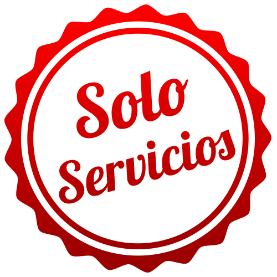 PUERTO VALLARTA & RIVIERA NAYARITSOLO SERVICIOS04 DÍAS / 03 NOCHESPrograma incluye:Traslado Aeropuerto Puerto Vallarta / Hotel / Aeropuerto Puerto Vallarta en servicio regular.03 noches de alojamiento.Sistema Todo Incluido.PRECIO POR PERSONA EN DOLARES AMERICANOS:NOTAS IMPORTANTES:Referente al paquete RIU JALISCO:Habitación Estándar.Acomodación: 03 Adultos + 01 Chld / 02 Adultos + 02 Chld.Referente al paquete RIU VALLARTA:Habitación Estándar.Acomodación: 03 Adultos + 01 Chld / 02 Adultos + 02 Chld.Referente al paquete RIU PALACE PACIFICO:Habitación Junior Suite.Acomodación: 03 Adultos + 01 Chld / 02 Adultos + 02 Chld.NOTAS IMPORTANTES:Referente al paquete SERVICIOS:Para viajar según vigencia de cada hotel (Ver Cuadro).Tarifas de Niño aplican hasta los 11 años compartiendo habitación con ambos padres.Tipo de Habitación de cada hotel: Consultar. Acomodación máxima: Consultar.Aplica estadía mínima y Release consultar. Agregar noches adicionales cuando corresponda; Consultar al momento de la cotización y reserva.01 Adulto + 01 niño deberá ser consultado con su ejecutiva. No aplican tarifas del cuadro.Tarifa de niño aplica acompañado de dos adultos en base habitación doble.COMPRAS HASTA EL 30/04/2020: VIAJES HASTA EL 30 DE ABRIL DEL 2020COMPRAS HASTA EL 31/05/2020: VIAJES HASTA EL 20 DE DICIEMBRE DEL 2020Fuera de la fecha de la promoción arriba mencionada las tarifas quedan sin validez.Esta promoción sustituye cualquier otra enviada anteriormente.NO ACUMULABLES CON OTRAS PROMOCIONES. No aplica en paro de ventas.El hotel se reserva el derecho de modificar/cancelar la oferta en cualquier momento.No aplica a reservas que no se identifiquen con el código de promoción.Las tarifas aplican solo para nuevas reservas únicamente. No se aceptan cancelaciones para ser sustituidas por estas promociones. Resto de condiciones aplican las de contrato.Los traslados desde el Aeropuerto de los Puerto Vallarta deben ser reservados junto al alojamiento, reservas admitidas al menos 08 días antes del ingreso de los pasajeros al Hotel. El servicio no se podrá garantizar en caso de que se notifique algún cambio en los vuelos o cualquier otra modificación con menos de 8 días de antelación con respecto a la fecha de llegada. Para poder acceder al servicio de traslado, deberá presentar el bono de traslado a la llegada al aeropuerto. Servicio Compartido con espera máxima de 10 minutos, puede mantener paradas durante el recorrido. Los traslados no serán reembolsables ya que son cortesías del Hotel. Servicios en COMPARTIDO- LLEGADAS se operan de 08:00 a 20:00 hrs. Servicios en COMPARTIDO-SALIDAS NO aplica para horarios de madrugada (20:00 a 7:59 am)El Hotel se reserva el derecho de asignar la categoría y la ubicación de las habitaciones solicitadas por la Agencia de acuerdo a la disponibilidad y a la llegada del huésped. Cualquier solicitud especifica estará sujeta a disponibilidad y no se podrá garantizarLas cancelaciones están sujetas a la no devolución parcial o total de la reserva. Consultar.No Show: Si el pasajero no se presenta en el Hotel, se aplicara penalidad total.GENERALES:Tarifas NO son válidas para: Semana Santa, Fiestas Patrias, Navidad, Año Nuevo, grupos, fines de semana largos, días festivos en Perú y en destino, ferias, congresos y Blackouts.Tarifas solo aplican para peruanos y residentes en el Perú. En caso no se cumplan el requisito, se podrá negar el embarque o se cobrara al pasajero un nuevo boleto de ida y vuelta con tarifa publicada y en la clase disponible el día del vuelo.No reembolsable, no endosable, ni transferible. No se permite cambios. Precios sujetos a variación sin previo aviso, tarifas pueden caducar en cualquier momento, inclusive en este instante por regulaciones del operador o línea aérea. Sujetas a modificación y disponibilidad al momento de efectuar la reserva. Consultar antes de solicitar reserva.Los Pasajeros que no se presenten en recepción en el horario marcado (Traslados o Tours), la empresa entenderá que han desistido del mismo. No correspondiendo reintegro alguno, ni reclamos posteriores.Servicios de este programa son en Regular, por lo que se realizan en horario diurno, para servicios en horarios nocturnos deberán aplicar suplemento o privado. Consultar.Las habitaciones triples o cuádruples solo cuentan con dos camas. Habitaciones doble twin (dos camas) o doble matrimonial, estarán sujetas a disponibilidad hasta el momento de su check in en el Hotel. El pasajero se hace responsable de portar toda la documentación solicitada (vouchers, boletos, visas, pasaporte, permisos notariales, vacunas, etc.), no haciéndonos responsable por las acciones de seguridad y control de aeropuerto, por lo que se solicita presentarse con la documentación necesaria al momento del embarque, salida del aeropuerto y en destino. Es indispensable contar con el pasaporte vigente con un mínimo de 6 meses posterior a la fecha de retorno.Todos los niños o jóvenes menores de 18 años deberán presentar documento de identificación mismo que estén con ambos padres. Caso estén viajando solamente con uno de los padres la autorización deberá ser con permiso notarial juramentado.Impuestos & Tasas Gubernamentales deberán ser pagados en destino por el pasajero.Domireps no se hace responsable por los tours o servicios adquiridos a través de un tercero inherente a nuestra empresa, tampoco haciéndose responsable en caso de desastres naturales, paros u otro suceso ajeno a los correspondientes del servicio adquirido. El usuario no puede atribuirle responsabilidad por causas que estén fuera de su alcance. En tal sentido, no resulta responsable del perjuicio o retraso por circunstancia ajenas a su control (sean causas fortuitas, fuerza mayor, pérdida, accidentes o desastres naturales, además de la imprudencia o responsabilidad del propio pasajero). Tipo de cambio s/.3.50 soles.Tarifas, queues e impuestos aéreos sujetos a variación y regulación de la propia línea aérea hasta la emisión de los boletos. Precios y taxes actualizados al día 26 de Febrero del 2020.HOTELESMONSimpleN.A.DobleN.A.TripleN.A.ChldN.A.VIGENCIAHOTELESMONSimpleSimpleDobleDobleTripleTripleChldChldVIGENCIARIU JALISCOUSD465150325104310991755201MAR-12ABRRIU JALISCOUSD36511825981245771454113ABR-30ABRRIU JALISCOUSD36511825981245771454101MAY-21JUNRIU JALISCOUSD41513428993275881604722JUN-16AGORIU JALISCOUSD36511825981245771454117AGO-31OCTRIU JALISCOUSD39912927989265841554401NOV-23DICHOTELESMONSimpleN.A.DobleN.A.TripleN.A.ChldN.A.VIGENCIAHOTELESMONSimpleSimpleDobleDobleTripleTripleChldChldVIGENCIARIU VALLARTAUSD5151673591153391091955801MAR-12ABRRIU VALLARTAUSD39512727987265831554413ABR-30ABRRIU VALLARTAUSD39912927989265841554401MAY-21JUNRIU VALLARTAUSD449145315100299951705022JUN-16AGORIU VALLARTAUSD39912927989265841554417AGO-31OCTRIU VALLARTAUSD41513428993275881604701NOV-23DICHOTELESMONSimpleN.A.DobleN.A.TripleN.A.ChldN.A.VIGENCIAHOTELESMONSimpleSimpleDobleDobleTripleTripleChldChldVIGENCIARIU PALACE PACIFICOUSD6802234721544491462437701MAR-12ABRRIU PALACE PACIFICOUSD5011633491123321071865613ABR-30ABRRIU PALACE PACIFICOUSD4731543301063141011785401MAY-21JUNRIU PALACE PACIFICOUSD5281723681193501131956022JUN-16AGORIU PALACE PACIFICOUSD463150325104307991745217AGO-31OCTRIU PALACE PACIFICOUSD5011633491123321071865701NOV-23DIC